Tūrisma firma RĪGAS TŪRISTI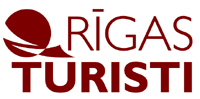 Dzirnavu 43, Rīga, LV-1010, LatvijaTālruņi: 67281803, 67244314, 29470228. Fax: 76281803www.rigasturisti.lv  e-mail: rigasturisti@rigasturisti.lvSAULES STAROS TĪTĀ UNGĀRIJABARADLA ALA - BRAUCIENS AR KUĢĪTI PA DONAVU - BUDAPEŠTA – HEVĪZA EZERS –KESTHEJAS PILS – VĪNA DEGUSTĀCIJA –SENTENDRE - VIŠEGRADA10.03. – 14.03.2019.18.04. – 22.04.2019.01.05. – 05.05.2019.31.05. – 04.06.2019.20.10. – 24.10.2019.5 dienas / Visas naktis viesnīcāsCeļojuma cena: € 232 1. diena. 10.03. „Pretī jauniem iespaidiem...”Agri no rīta izbraukšana no Rīgas. Laiks ceļā. Lietuva. Polija. Pauze ēšanai. Slovākija. Nakts 3* viesnīcā, Popradas apkaimē. Ierašanās viesnīcā.2. diena. 11.03. „Bet kas notiek pazemē..?”Brokastis*. Brauciens cauri Slovākijas Rūdu kalniem, vērojot gleznaino panorāmu Ungārija. Aggteleka Baradlas ala (UNESCO) – Ungārijas lielāko stalaktītu–stalagmītu alu apmeklējums, kuras kopējais garums ir 25 km. Jūs patīkami pārsteigs mūzikas “koncerts” dziļi pazemē. Iespēja pastaigāt zem dabiskajām akmens arkām un sajust šī dabas brīnumā vēso elpu uz saviem vaigiem. Pēcpusdienā ierašanās Budapeštā.  Budapeštas pilsētas apskates ekskursija vietējā gida pavadībā (par papildus samaksu 20 €). Iepazīsim divas vēsturiskās daļas: Peštu – Varoņa laukums, Vajdahuņada pils, Valsts Opera, Parlamenta ēka, Svētā Ištvana bazilika Ķēžu tilts; Budas vecpilsētu - Sv. Maķāša baznīca, Zvejnieku bastions,Trīsvienības kolonna, Prezidenta pils. Brauciens ar kuģīti pa Donavu baudot izgaismoto pilsētu un malkojot glāzi dzirkstošā vīna. Izvietošanās viesnīcā. Nakts 3 * viesnīcā, Budapeštā. Ierašanās viesnīcā.3. diena. 12.03. „Saules meklējumos uz Ungārijas dienvidiem...”Brokastis*. Piedāvājam doties izbraukuma ekskursijā uz  “Dienvidungāriju” (par papildus samaksu 35 €).Hevīza ezers- pats siltākais minerālā ūdens ezers Eiropā, izveidojies meteorīta krāterī. Lieluma ziņā otrais pasaulē, tūlīņ aiz Taravera ezera Jaunzēlandē. No maija līdz oktobrim ūdens virsma pārklāta ar sarkaniem ziediem ziedošām, no Indijas ievestām lilijām. Ezers pazīstams ar savām ārstnieciskajām īpašībām.Kesthejā skatāma trešā lielākā Ungārijas pils- Feštetiču ģimenes pils, kas celta pēc franču arhitektu projektēto piļu parauga. Pilī ir101 zāle, bet pati greznākā no visām Spoguļu zāle. Apkārt pilij izveidots milzīgs parks. Atgriešanās Budapeštā. Vakarā ikvienam piedāvājam doties uz  Budafokas vīna pagrabu, kur saimniece Jūs iepazīstinās ar vīna pagrabu, mācīs degustēt ungāru vīnus, cienās ar gardu maltīti ungāru stilā bet akordionista jautrās dziesmas tā vien aicinās dziedāt līdzi un izkustināt kājas raitā dejas solī .Nakts viesnīcā 3* Budapeštā. Ierašanās viesnīcā.4. diena. 13.03. „Donavas ielokā...”Brokastis*. Viesnīcas numuru atbrīvošana. Piedāvājam doties izbraukuma ekskursijā„Donavas ielokā” (par papildus samaksu 30 €), Višegrada, ungāru karaļa Maķāša iemīļota atpūtas vieta. Višegradas cietokšņa /13.gs./pilsdrupu, muzeja apskate.Sentendre- pilsēta ar senatnīgu arhitektūru, kuru radījuši serbu, dalmāciešu un grieķu ieceļotāji 17. – 18.gs., piešķirot Ungārijas pilsētai nepierastu Vidusjūras stilu. Marcipāna muzeja apmeklējums. Muzeja veikaliņā var iegādāties ekskluzīvas marcipāna figūriņas un konfektes. Mikro Csodok jeb mikroskopa muzeja apmeklējums. Kaut ko tādu Jūs vēl nebūsiet redzējuši - šaha dēlis ar figūriņām uz kniepadatas galviņas,kafijas servīze uz cukurgarauda, zelta kamieļu karavāna adatas acī... Budapeštā palikušajiem iesakām apmeklēt Sečeņi peldvietu – termālo minerālūdens baseinu kompleksu, kur ūdens temperatūra ir 27 – 38° C, kā arī tvaika pirtis. Šis komplekss atrodas pilsētas centrālajā parkā, kura teritorijā atrodas arī Zooloģiskais dārzs – viens no senākajiem Eiropā. Iesakām pastaigāt pa Budapeštas gājējuieliņu Vaci, apmeklēt slaveno Eifeļa projektēto Budapeštas tirgu, kur katrs varēs atrast sev tīkamu suvenīru no Ungārijas. Pēcpusdienā izbraukšana mājup. Slovākija. Polija. Nakts 2* viesnīcā, Polijas teritorijā, Krakovas apkaimē. Ierašanās viesnīcā.5. diena. 14.03. „Un atpakaļ uz mājām...”Brokastis*. Polija. Lietuva. Vakarā (naktī) atgriešanās Rīgā.Samaksas kārtība: • Avansa iemaksa slēdzot līgumu 30% no summas.• Atlikusī summa jāsamaksā 20 dienas pirms ceļojuma sākuma.Ceļojuma cenā ietilpst:• brauciens ar komfortablu autobusu (WC,TV, kondicionieris) • transporta un ceļa izdevumi,• nakšņošana, 2* vai 3* viesnīcās, viesu namos pēc programmas, 2-3-vietīgos numuros ar ērtībām (WC, duša/vanna numurā), ierašanās laiks nakts mītnēs pl. 21-24 un ir atkarīgs no maršruta specifikas, laika un ceļa apstākļiem,• brokastis (*paredzētais brokastu laiks no pl.7-8., brokastu laiks tiek noteikts pēc ierašanās nakts mītnē, pēc grupas vadītāja norādījuma), • grupas vadītāja pakalpojumiPiemaksas un papildus izdevumi :• piemaksa, ja nepieciešams  vienvietīgs numurs viesnīcā 55 €.• piemaksa par papildvietu autobusā 65 €.• ieejas biļetes muzejos, izklaides pasākumos,• pilsētas sabiedriskais transports, AAS "BALTA'' medicīniskā apdrošināšana 4.50 € (65 - 69 gadu vecumā 9 €; 70 – 75 gadu vecumā 13,50 €).Papildus izdevumi izbraukuma ekskursijām pēc izvēles:Izbraukuma ekskursija „Donavas ielokā” 30 €, izbraukuma ekskursija “Dienvidungārija” 35 €.Pilna izbraukuma ekskursiju paketes cena (bez ieejas biļetēm) 65 €. IZDEVĪGI: iegādājoties pilno izbraukuma ekskursiju paketi pirms ceļojuma cena 55 €, bērniem līdz 14g. 45 €.Ieejas biļetes nav iekļautas izbraukuma ekskursijas cenā un tiek apmaksātas uz vietas.*Izbraukuma ekskursijas dienā papildus samaksā ir iekļauts – degviela, maksas ceļi un ceļu nodokļi, stāvvietas, gida vai grupas vadītāja pakalpojumi.Izmaksas apskates objektiem, pasākumiem un ekskursijām:Ekskursija vietējā gida pavadībā Budapeštā 20 €; Baradla ala 10 €; Kuģītis pa Donavu Budapeštā 20 €; Vīna degustācija un aukstās uzkodas 31 €; Višegradas cietoksnis 7 €; Marcipāna muzejs 3 €; Mikro Csodok muzejs 5€; Hevīza ezers 11 €; Kesthejas pils 9 €, Sečeņi termālie baseini 4600 HUF; Transports Budapeštā 350 HUF. 2018. gada rudens izmaksasAtcerieties, ka...• Pirms ceļojuma uz Jūsu noradīto e-pastu tiks nosūtīts ceļojuma dokuments (vaučers) ar visu nepieciešamo informāciju par ceļojumu (autobusa numurs, grupas vadītāja tālruņa numurs un praktiskie ieteikumi).• Minimālais skaits grupā 33 tūristi, ja ceļotāju skaits ir mazāks, lai ceļojums notiktu, tiek piedāvāts brauciens ar mazāku vietu skaitu autobusu (iespējams bez WC).• Minimālais skaits izbraukuma ekskursijās 30. • Tūroperators ir tiesīgs mainīt ekskursiju secību ceļojumā.• Ieejas biļešu un citu papildizdevumu cenas, valūtas kurss, kā arī programmā norādītie laiki ir orientējoši un var mainīties.• Ja ceļojumā dodaties viens un nav ar ko kopā izvietoties viesnīcas numurā, tad ir jāpiemaksā par vienvietīgu numuru.• Grozījumi programmā un cenā iespējami LR normatīvo aktu ietvaros.• Iespējamas nelielas grafika izmaiņas, vēla ierašanās viesnīcā un atgriešanās mājās sakarā ar neparedzētiem apstākļiem, (piemēram nelabvēlīgu ceļu satiksmes situāciju)Ceļojumam nepieciešamie dokumenti:• LR pilsoņa vai nepilsoņa pase, kas izdota pēc 2002.gada 30.jūnija un ir derīga vismaz 3 mēnešus pēc atgriešanās. Ja nepieciešamas vīzas, pasē jābūt brīvai vietai, kur tās ielīmēt.• Latvijas pilsoņa personas apliecība ir izmantojama kā ceļošanas dokuments Eiropas Savienības, Eiropas Ekonomiskās zonas valstu un Šveices Konfederācijas teritorijā.• Ceļojumā nav nepieciešamas obligātās medicīniskās formalitātes.